MisieOglądamy filmik z piosenką: https://www.youtube.com/watch?v=x23rTDl4AMsPytamy: „How are you today?”,dziecko odpowiada stosując wybrany zwrot z powyższej piosenki.  (good, great, wonderful, tired, hungry, not so good) Następnie dziecko pyta dorosłego.Pytamy o wiek „How old are you?”.Powtarzamy nazwy miejsc. Przeglądamy obrazki z poprzednich zajęć i nazywamy je. town (miasto), cinema (kino), museum (muzeum), shopping centre (centrum handlowe), swimming pool (basen),  toy shop (sklep z zabawkami), zoo (zoo)Poznajemy nazwy: bookshop (księgarnia), park (park), restaurant (restauracja), supermarket. (obrazki w załączniku)Wspólnie, jeśli to możliwe, na dużym arkuszu papieru rysujemy plan miasta. Umieszczamy w nim wszystkie poznane miejsca i nazywamy je. Oglądamy małe obrazki z załącznika i nazywamy je (słownictwo wprowadzane na lekcjach w przedszkolu, na pewno wymaga przypomnienia dzieciom).bench (ławka), pizza, doll (lalka), elephant (słoń), milk (mleko), books (książki), lion (lew), crocodile (krokodyl), orange juice (sok pomarańczowy), dinosaur (dinozaur)Wycinamy i dopasowujemy małe obrazki do miejsc na planie miasta.Wskazujemy miejsce na plani i pytamy. „Do you want to go to the (zoo)?” Dziecko odpowiada: „Yes, please. / No thanks.” Następnie dziecko wybiera miejsce i pyta dorosłego: „Do you want to go to the (museum)?” etc.Oglądamy piosenkę „Let’s go to the zoo” https://www.youtube.com/watch?v=OwRmivbNgQk. Staramy się naśladować czynności przedstawiane przez zwierzęta z piosenki.(elephants- stomp, kangaroos- jump, monkeys- swing, penguins- waddle, snake- slither, polar bear- swim, animals- dance)BOOKSHOP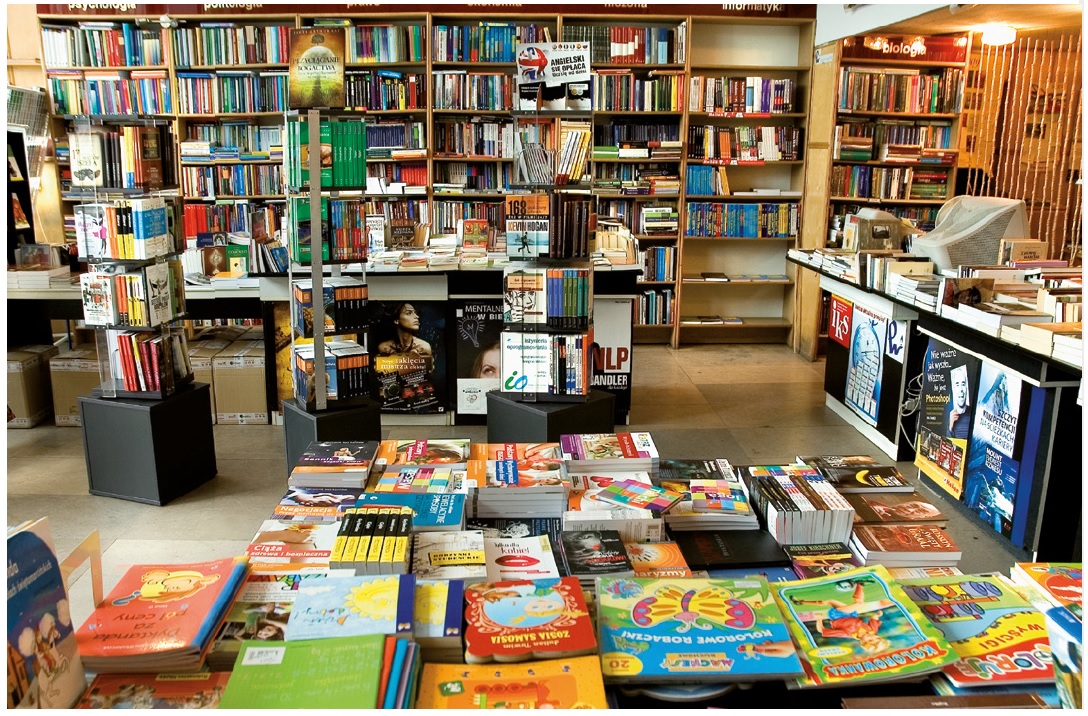 PARK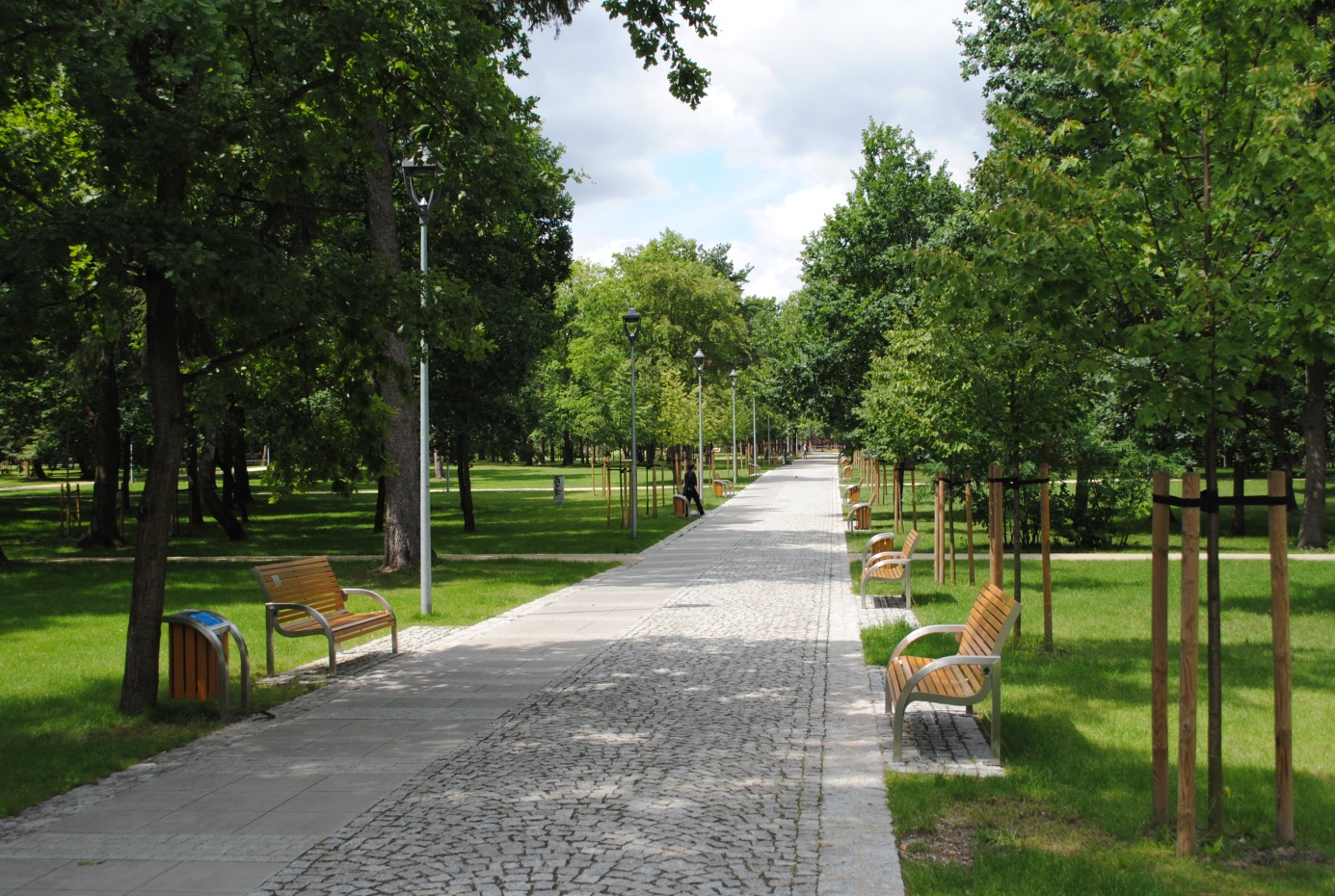 RESTAURANT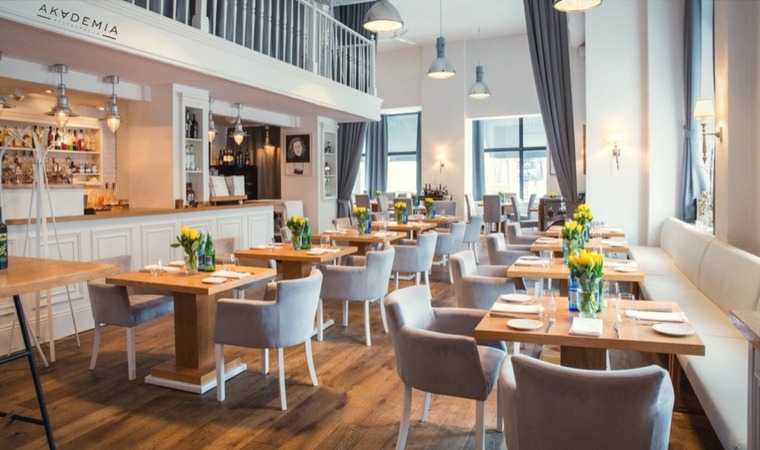 SUPERMARKET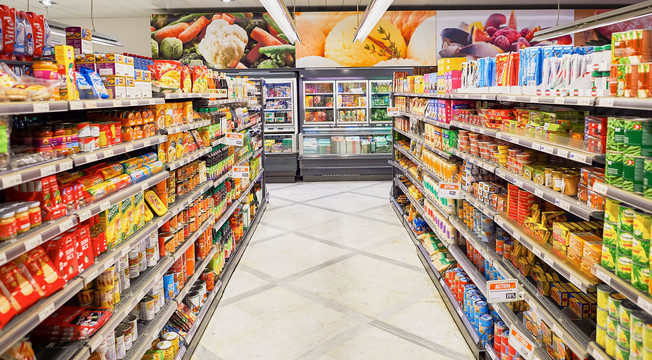 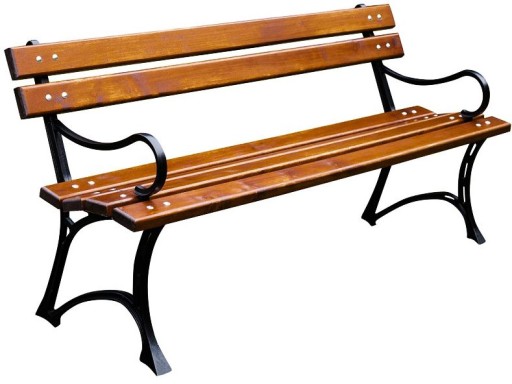 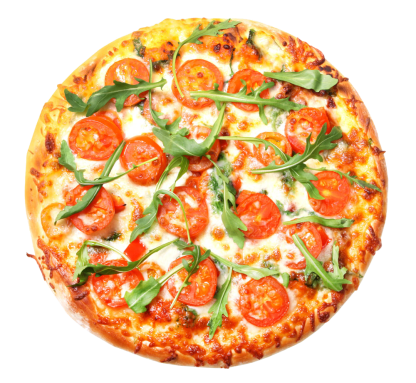 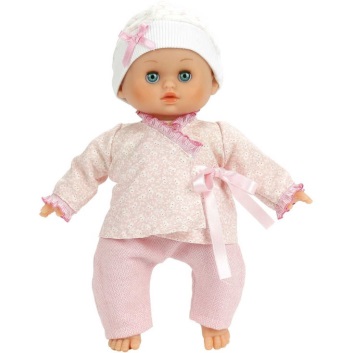 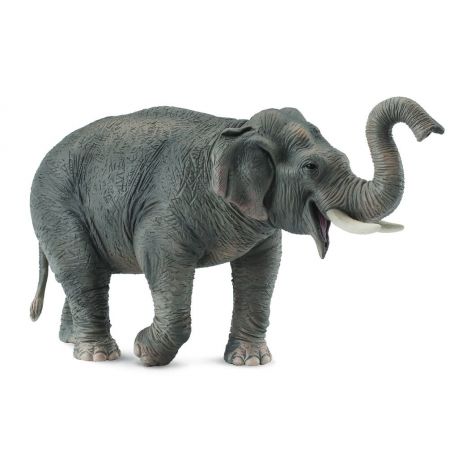 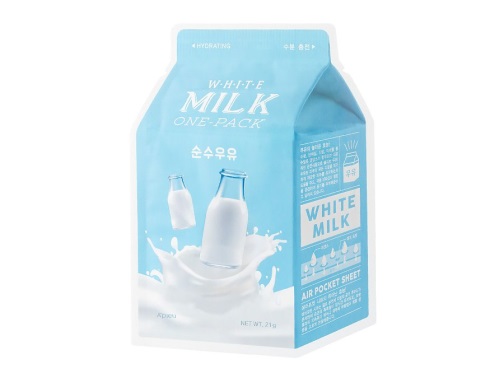 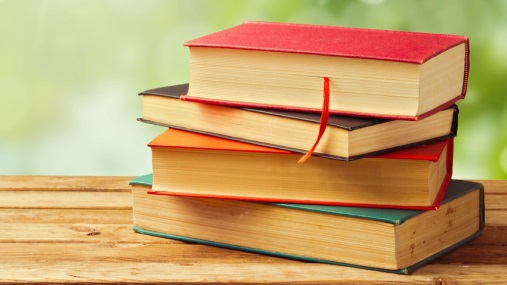 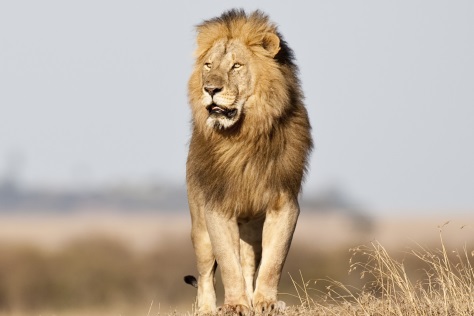 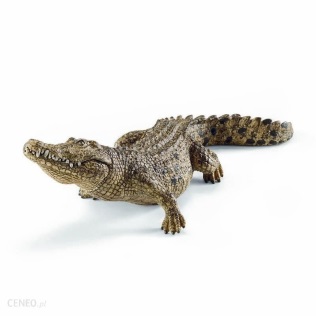 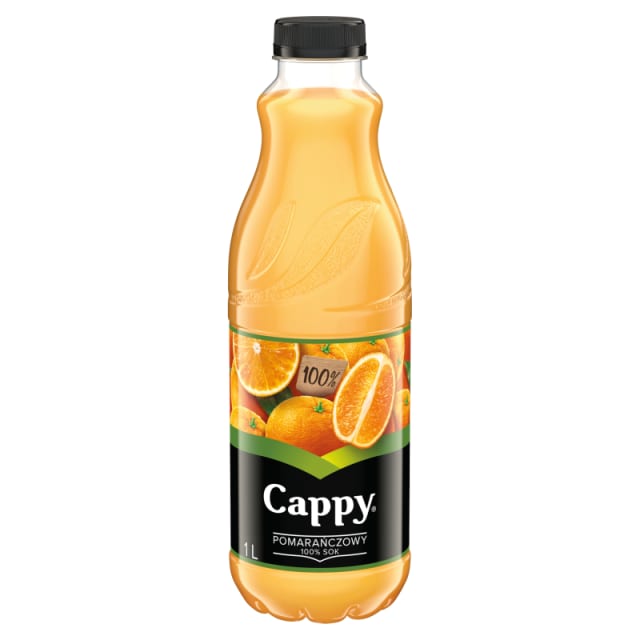 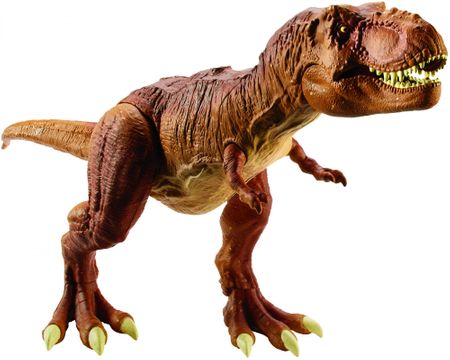 